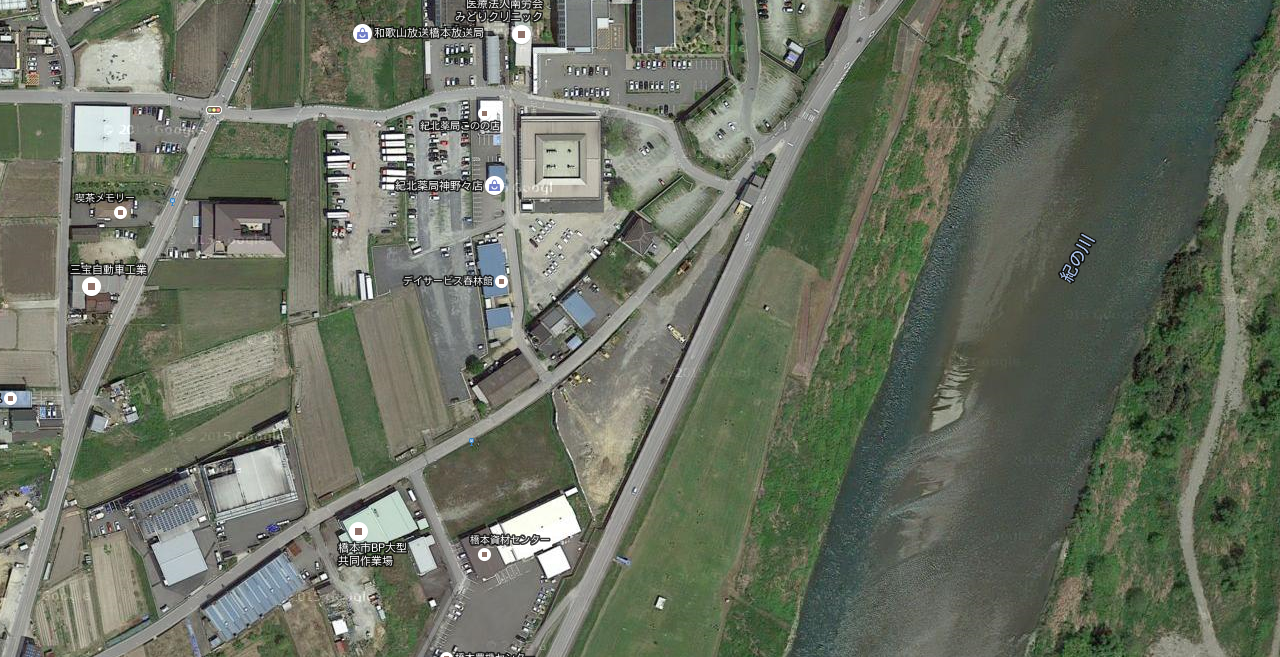  牧野商店企業協賛用地位置図